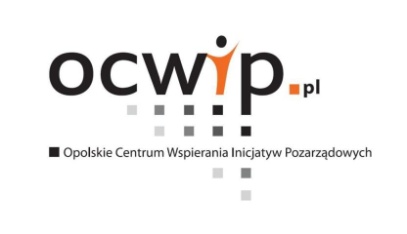 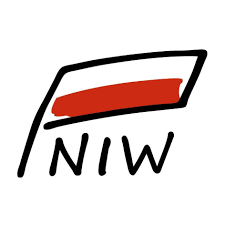 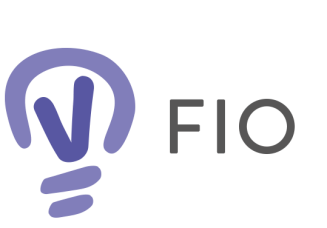 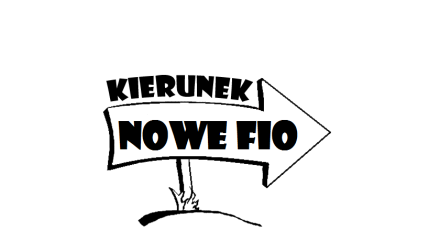 REGULAMIN KONKURSUKIERUNEK NOWE FIO 2021 Konkurs dofinansowany przez Narodowy Instytut Wolności –Centrum Rozwoju Społeczeństwa                 Obywatelskiego ze środków Programu Fundusz Inicjatyw Obywatelskich NOWEFIO na lata  2021-2030 CZĘŚĆ 	A.		ZASADY	KONKURSUKonkurs „Kierunek NOWE FIO” stanowi część realizacji programu NOWE FIO na lata 2021-2030, finansowanego z krajowych środków publicznych pochodzących z budżetu państwa. Operatorem dla województwa opolskiego jest Opolskie  Centrum  Wspierania  Inicjatyw  Pozarządowych. 	Celem Konkursu „Kierunek NOWE FIO” jest 	zwiększenie 	zaangażowania	obywateli		
i	organizacji	pozarządowych	w	życie publiczne,	a w	szczególności:	zwiększenie	roli	inicjatyw	oddolnych,		animowanie	działań	oddolnych,	 służących tworzeniu więzi społecznych 
i samoorganizacji, wspieranie	młodych 	organizacji	pozarządowych	z 	terenu	województwa	opolskiego.	  Celem	 Konkursu	„ Kierunek NOWE FIO”	– 	zwanego	dalej:	Konkursem 	 –	jest	  również	aktywizowanie 	lokalnych	społeczności	  wokół 	działań	o	 charakterze	dobra	 wspólnego,	mieszczących	się	w	katalogu 	sfer 	pożytku	publicznego wynikających	ze zdiagnozowanych	potrzeb	lub	problemów.	   Realizacja 	konkursu	na	 mikrodotacje	 służy  wspieraniu 	projektów 	inicjujących	współpracę 	mieszkańców,	którzy 	chcą	wspólnie	działać	na 	rzecz	swojej	społeczności,
 a także 	młodych 	organizacji	pozarządowych,	  które	chcą	się	rozwijać	i	potrzebują	wsparcia	 na	starcie.	Kwota przeznaczona na realizację konkursu łącznie 516 000,00 zł.Realizatorami i adresatami projektów muszą być osoby mieszkające w województwie opolskim. 
W przypadku młodych organizacji, organizacja musi być zarejestrowana na terenie województwa opolskiego.   Konkurs	„Kierunek NOWE FIO	 ”	podzielony 	 jest	na	dwie 	odrębne	  ścieżki:		Inicjatywy 	oddolne	 –	 projekty	 realizowane	 w 	dowolnej	sferze 	pożytku	publicznego, 	które	inicjują	współpracę	 mieszkańców	na 	rzecz	dobra wspólnego,	realizowane	przez	młode 	organizacje,	nieformalne	 grupy	obywatelski e,	których 	celem	 jest	umożliwienie	zaistnienia	małym	i	nowym	 przedsięwzięciom 	we	wspólnotach 	lokalnych	oraz	realizacja	wspólnych	działań	na 	rzecz	mieszkańców,wsparcie młodych organizacji (MOP)	–	 projekty,	których	 celem	jest 	rozwój	młodych 	 organizacji 	– 	fundacji,	 stowarzyszeń, 	klubów sportowych	oraz	uczniowskich 	klubów 	sportowych, 	kół	gospodyń 	wiejskich	(a	także	innych	podmiotów	wymienionych	w	art.	3	ust.	3 	Ustawy o działalności pożytku publicznego i o wolontariacie  - Dz. U. z 2021 r. poz. 1038).	W ramach tej ścieżki MOP mogą ubiegać się o dofinansowanie na:-  działania rozwojowe tj. m.in.: zakup sprzętu, szkolenia, przygotowanie planów rozwoju, itp.,- działania realizowane w dowolnej sferze pożytku publicznego zgodnie z art. 4. 1. Ustawy o działalności pożytku publicznego i o wolontariacie.  Projekty realizowane w ramach konkursu mogą być realizowane w okresie od 06.09.2021 r. do 
21.11.2021r. W	 konkursie	mogą	wziąć	udział te organizacje 	i	grupy,	osoby, 	które	mają 	siedzibę/miejsce zamieszkania na terenie 	województwa	opolskiego i	planują	 prowadzić	działania	  na  terenie	jednej lub	wielu	gmin  z terenu objętego konkursem, tj. terenie województwa opolskiego.	Młoda	 organizacja	pozarządowa,	to organizacja pozarządowa lub podmiot wymieniony w art. 3 ust. 3 UoDPPioW, która została wpisana do KRS lub innego właściwego rejestru lub ewidencji np. ewidencji starosty, rejestru KGW ARMiR-u  nie wcześniej niż 60 miesięcy od dnia złożenia wniosku o mikrodotację. Ponadto, roczny przychód takiej organizacji za poprzedni zakończony rok obrotowy jej funkcjonowania nie może przekraczać 30 tys. zł. W przypadku krótszego niż 12 miesięcy  okresu funkcjonowania dochód nie może przekraczać 30 tyś. za dotychczasowy okres funkcjonowania organizacji.WAŻNE:  Podmioty nieposiadające wpisu do Krajowego Rejestru Sądowego lub innego właściwego rejestru/ewidencji nie są uprawnionymi Wnioskodawcami w ramach Konkursu „Kierunek NOWE FIO”.Z ubiegania się o dotacje są wyłączone oddziały terenowe podmiotów nieposiadające osobowości prawnej.  WAŻNE:  Młoda organizacja pozarządowa może składać wniosek na rozwój, inicjatywę oddolną realizowaną w obszarze sfer  pożytku publicznego.WAŻNE:  Podmioty wymienione powyżej mogą w 2021 roku złożyć jeden wniosek o dofinansowanie, w przypadku złożenia większej liczby wniosków ocenie będzie podlegał tylko ten, który jako pierwszy zostanie złożony w wersji elektronicznej przez Generator.Jednocześnie podmioty mogą również użyczać osobowości prawnej (być patronem) dla grup nieformalnych. Grupa nieformalna to nie mniej niż trzy osoby posiadające pełną zdolność do czynności prawnych, pełnoletnie zamieszkujące na terenie województwa opolskiego, wspólnie realizujące lub chcące realizować działania w sferze pożytku publicznego, a nieposiadające osobowości prawnej. Grupa taka może ubiegać się o przyznanie dotacji tylko na realizację projektu w dowolnej ze sfer pożytku publicznego.  	Grupa	 nieformalna	może	ubiegać	się	o	wsparcie	realizacji	  lokalnych	przedsięwzięć	na	 dwa	 różne sposoby:a)  z organizacją	 pozarządową 	jako	„patronem”	– 	fundacją 	lub	stowarzyszeniem, bądź	podmiotem,   zarejestrowanym	 na 	terenie 	województwa	opolskiego,     wymienionym	w	art.	3	ust.	3	 Ustawy	o	działalności pożytku	publicznego	i	o	     wolontariacie lub KGW zarejestrowane w ARMiR. 	Organizacje 	te	 nie 	muszą	być młodą   organizacją	 pozarządową. 	Organizacja	ta	jednak	musi 	posiadać       siedzibę	na 	terenie	  województwa	  opolskiego. Organizacja pozarządowa może być opiekunem  dla wielu grup nieformalnych.b)  samodzielnie	– 	co	 oznacza,	że trzy pełnoletnie	osoby	fizyczne	należące	 do	grupy,    samodzielnie	podpisują  wniosek  i umowę 	na 	realizację	projektu 	i	odpowiadają    za rozliczenie	projektu	bezpośrednio 	przed	Operatorem.		O	ile 	to	możliwe,	zachęcamy	grupy 	nieformalne do nawiązania  współpracy	
z	organizacją	 pozarządową	i	składania	wniosku	z 	patronem.	Patronem może	być	 każda	organizacja	 pozarządowa  zarejestrowana  na terenie woj. opolskiego.	 
W	sytuacji, gdy	grupa	 nieformalna	 nie	znajdzie 	podmiotu 	chcącego	przyjąć funkcję	patrona, 	grupa	taka (jako Wnioskodawca)	 może	złożyć	wniosek  samodzielnie.WAŻNE: Jedna osoba może wchodzić w skład tylko jednej grupy nieformalnej ubiegającej się o dotację.        Ponadto: Grupy wymienione powyżej mogą w 2021 roku złożyć jeden wniosek o dofinansowanie, w przypadku złożenia większej liczby wniosków ocenie będzie podlegał tylko ten, który jako pierwszy zostanie złożony w wersji elektronicznej przez Generator.Patron składający wniosek o dotację z grupą nieformalną musi prowadzić działania mieszczące się w tej sferze pożytku publicznego, której projekt dotyczy lub realizować zadania polegające na działalności na rzecz organizacji pozarządowych oraz podmiotów wymienionych w art. 3 ust. 3 ustawy o działalności pożytku publicznego  i o wolontariacie, w zakresie określonym w pkt 1-32 ustawy o działalności pożytku publicznego i o wolontariacie.Niedopuszczalne jest, aby te same osoby reprezentowały patrona  i wnioskującą wspólnie z nim grupę nieformalnąGrupa nieformalna nie może ubiegać się o dotację z nieposiadającym osobowości prawnej oddziałem terenowym podmiotu reprezentującego/patrona. Patron, przy którym działa grupa nieformalna, może złożyć z daną grupą nieformalną tylko jeden wniosek. Ten sam podmiot reprezentujący może złożyć większą liczbę wniosków, jako patron tj. może współpracować z większą liczbą grup nieformalnych.    Patron, przy którym działa grupa nieformalna może być także tzw. młoda organizacja pozarządowa.  Złożenie przez młodą organizację pozarządową samodzielnie wniosku o dofinansowanie, nie wyklucza możliwości bycia patronem dla grupy nieformalnej lub samopomocowej.  Kwota dotacji nie może przekraczać 6000 zł.  Minimalna kwota wnioskowana wynosi 3000 zł. Wkład własny finansowy nie jest wymagany. W przypadku kiedy eksperci oceniający wniosek uznają część kwoty za niekwalifikowaną bądź nieadekwatną do realizacji zadania może zostać ona pomniejszona, co oznacza, że  kwota dofinansowania może być mniejsza niż 3000 zł (tj. mniejsza niż wymagana kwota wnioskowana).  Dotacja może być wykorzystana tylko w celu realizacji projektu skierowanego do mieszkańców województwa opolskiego.Dotacja musi być wykorzystana w okresie realizacji projektu. Nie ma możliwości ponoszenia wydatków  z dotacji przed datą rozpoczęcia i po dacie zakończenia projektu. Dotacje nie mogą być przeznaczone na finansowanie działalności gospodarczej prowadzonej przez Wnioskodawcę. Zakupione w ramach dotacji rzeczy nie mogą być wykorzystywane na cele inne niż mieszczące się w sferze pożytku publicznego, 
w szczególności nie mogą być wykorzystane na prowadzenie działalności gospodarczej oraz na prywatny użytek przedstawicieli, członków,  pracowników, współpracowników Realizatora.  Wydatki	poniesione	w	ramach 	realizacji 	projektu	  są	 uznane za	kwalifikowalne, 	jeśli	są:	niezbędne	dla	realizacji	 projektu,		racjonalne 	i	efektywne,		zostały	faktycznie 	poniesione 	i	opłacone	w	okresie 	realizacji	 projektu,		udokumentowane,		zostały	przewidziane	w	budżecie	projektu,		zgodne	z	odrębnymi 	przepisami 	prawa	 powszechnie	obowiązującego.	
Koszty kwalifikowalne dzielą się na dwie kategorie: koszty wynikające ze specyfiki projektu (koszty bezpośrednie)koszty administrowania projektem (koszty pośrednie) Ad a) W ramach kosztów wynikających ze specyfiki projektu (koszty bezpośrednie) kwalifikowalne są wydatki związane z zaplanowanymi działaniami, na przykład: materiały na warsztaty dla uczestników, wynajem sali, poczęstunek, koszty przejazdu na wizytę, wynajem sprzętu, nagłośnienia, koszty druku, wynagrodzenia specjalistów.  W ramach omawianej kategorii kosztów możliwe jest także sfinansowanie nagród rzeczowych dla uczestników inicjatyw, o ile spełnione zostaną łącznie następujące warunki: Wartość jednostkowa nagrody dla jednej osoby nie może przekraczać 100 zł. – nagrody wyższe są niekwalifikowane! Nagrody nie mają charakteru pieniężnego.W przypadku prowadzenia warsztatów, stawki za ich prowadzenie muszą być uzasadnione zgodnie z realiami rynkowymi. Należy również pamiętać, że na umowie – zleceniu stawka godzinowa nie może być niższa niż  18,30 zł brutto. Ponadto przepisy o minimalnej stawce godzinowej wymagają: 1.	 odpowiedniego ujęcia stawki w podpisywanych umowach,       2. potwierdzenia liczby godzin wykonania zlecenia w formie ewidencji,      3. wypłacania wynagrodzenia co najmniej raz na miesiąc   Ad b) W ramach kosztów administrowania projektem (koszty pośrednie) zaliczane są wydatki związane  z obsługą realizacji projektu. W poszczególnych przypadkach możliwe jest ponoszenie wydatków związanych z koordynacją, zakupem materiałów biurowych, opłatami za telefon, opłatami pocztowymi. Koszty te muszą spełniać ogólne, wymienione powyżej warunki kwalifikowalności. Koszty pośrednie pokrywane z dotacji nie mogą przekroczyć 20% kwoty przyznanej dotacji.   Do 	wydatków,	 które	nie	mogą	być	 finansowane 	w	ramach 	konkursu,	  należą	 wydatki	 nie	odnoszące	się	jednoznacznie	do	projektu,	a	 także	w	szczególności:		podatek	od	towarów	i	usług	(VAT),	jeśli	może	zostać	odliczony	w	oparciu	o	ustawę	z	dnia	11	marca 2004	r.	o	podatku	od	towarów	i	usług;		zakup	nieruchomości 	gruntowej,	lokalowej,	budowlanej;		zakup	środków	 trwałych	(w	rozumieniu 	art.	3	ust.	1	pkt	15	ustawy 	z	 dnia	29 	września	 1994	r.	o rachunkowości	 Dz.	U.	z	2013	r.	poz.	330)	oraz	art.	16a	ust.	1	w	zw.	z	art.	16 d	 ust. 	1	ustawy 	z	 dnia	15 lutego	1992	r.	o	podatku	dochodowym	od	osób	 prawnych	 Dz.	U.	z	2011	r.	Nr	74,	poz.	397	z	 późn. zm.);		amortyzacja;		leasing;		rezerwy	na 	pokrycie	przyszłych	strat	lub	zobowiązań;		odsetki	z	tytułu	 niezapłaconych	w	terminie	zobowiązań;		koszty	 kar	i	grzywien;		koszty 	procesów	sądowych;		nagrody,	 premie	i	inne	formy	bonifikaty 	rzeczowej 	lub	finansowej	dla	osób	zajmujących	się	realizacją zadania;		zakup	napojów 	alkoholowych 	(jest	to	niezgodne	z	art.	4	 ust.	1	pkt	 32	UoDPPioW	 oraz	 art.	1	 ust. 	1	ustawy z dnia	26 	października 	1982	r.	o	wychowaniu	 w	trzeźwości	i	przeciwdziałaniu	alkoholizmowi);	podatki		opłaty 	z	wyłączeniem	podatku	dochodowego od 	osób 	fizycznych,	składek 	na ubezpieczenie społeczne 	i	zdrowotne,	składek 	na Fundusz 	Pracy	oraz	Fundusz 	Gwarantowanych	 Świadczeń Pracowniczych,	a	 także	opłat 	za 	zaświadczenie	o 	niekaralności	oraz	opłaty 	za	zajęcie	pasa drogowego;		koszty 	wyjazdów 	służbowych	osób 	zaangażowanych	w	realizację	projektu 	na	 podstawie	umowy cywilnoprawnej,	jeżeli	umowa	 nie	 przewiduje	 sposobu 	rozliczenia	takich	kosztów;Niekwalifikowane	są	także:	wydatki	związane	z	tworzeniem kapitału	 żelaznego 	organizacji,	wydatki	związane	z	realizacją	celów	religijnych	oraz	uprawiania	 kultu	religijnego,	wydatki	związane	z	realizacją	celów	politycznych,	wydatki	związane	z	prowadzeniem	 działalności	 gospodarczej	przez	Wnioskodawcę	i/lub	Realizatora,		koszty rozliczane na podstawie faktur/rachunków wystawianych przez podmiot realizujący projekt wspólnie z grupą nieformalną.Dodatkowo	niekwalifikowane 	dla  grup nieformalnych	 są:		elementy	wyposażenia	i	inne	przedmioty 	zakupione	przez	grupę	nieformalną, 
grupę nieformalną z patronem  realizującą	 projekt, których	 koszt 	jednostkowy 	przekracza wartość 200,00 PLN.koszty 	 rozliczane 	na 	podstawie	 faktur/rachunków	wystawianych	przez	organizację reprezentującą 	grupę	nieformalną	realizującą	projekt	 (Wnioskodawca). Organizacja	taka	nie	może występować 	jako	wykonawca	lub	podwykonawca	działań	przewidzianych	w	projekcie	i skalkulowanych	w	budżecie.	Oznacza	to	jednocześnie,	że z 	pracownikami	takiej	organizacji oraz władzami	statutowymi	nie	mogą	być	zawierane 	umowy	 cywilnoprawne.		UWAGA: wyjątkiem 	od 	tej	 zasady	są	koszty 	prowadzenia 	obsługi 	finansowo-księgowej projektu, które jako jedyny 	typ	kosztu	mogą	być ponoszone 	przez	organizację reprezentujące obywatelską  grupę nieformalną.koszty rozliczania dotacji, w tym obsługi księgowej są niekwalifikowane dla samodzielnych grup nieformalnych  (bez patrona).
Młode organizacje pozarządoweRealizator zobowiązuje się do niezbywania związanych z realizacją projektu rzeczy zakupionych 
na  swoją rzecz za środki pochodzące z dotacji przez okres 5 lat od dnia dokonania ich zakupu. Dotyczy to  także rzeczy zakupionych przez grupę nieformalną, której organizacja jest  Patronem.Grupy  nieformalne Rzeczy zakupione w ramach dotacji dla grupy nieformalnej wnioskującej samodzielnie stanowią własność Operatora. Operator użycza grupie nieformalnej zakupione rzeczy dowykorzystania w ramach realizacji projektu dofinansowanego z Konkursu – „Kierunek NOWE FIO”.Po zakończeniu realizacji zadania grupa nieformalna w sprawozdaniu powinna wskazać organizację (z terenu województwa opolskiego), któremu w formie darowizny Operator przekaże rzeczy niezużyte podczas realizacji zadnia. W przypadku braku wskazania takiego podmiotu, rzeczy zakupione, które nie zostały zużyte 
w ramach działań projektowych muszą zostać przekazane Operatorowi w ciągu 14 dni od zakończenia realizacji zadania. Jest to wymóg konieczny do akceptacji sprawozdania końcowego z realizacji zadania.1. OGŁOSZENIE KONKURSU Za ogłoszenie konkursu odpowiada Operator. Złożenie wniosku musi nastąpić w terminie wskazanym w ogłoszeniu o konkursie. Ogłoszenie publikowane jest na stronie Operatora: Opolskiego Centrum Wspierania Inicjatyw Pozarządowych www.ocwip.pl Ponadto Operator może równocześnie opublikować ogłoszenie o naborze w lokalnej prasie lub innych wybranych mediach lokalnych i regionalnych obejmujących zasięg województwa opolskiego. 2. ZŁOŻENIE WNIOSKU Do Opolskiego Centrum Wspierania Inicjatyw Pozarządowych, wnioski składają grupy nieformalne, oraz  młode organizacje mające swoją siedzibę na terenie województwa opolskiego:  Prawidłowe złożenie wniosku składa się z dwóch części:1.	Złożenie wniosku poprzez Generator wniosków; Pierwszym krokiem umożliwiającym skorzystanie z dofinansowania realizacji projektu jest wypełnienie wniosku przy użyciu Generatora dostępnego za pośrednictwem strony internetowej www.ocwip.pl. lub bezpośrednio ze strony generatora wniosków www.witkac.pl Wypełniając  wniosek  należy stosować się do Instrukcji  zamieszczonej w Generatorze.   a) 	W konkursie ogłoszonym w ramach Konkursu „Kierunek NOWE FIO”, należy zarejestrować konto użytkownika oraz wypełnić wniosek w wersji elektronicznej za pomocą generatora wniosków on-line, zamieszczonego na stronie internetowej www.ocwip.pl b) 	Po wypełnieniu całego wniosku jego weryfikacji i podpisaniu (na etapie wypełniania wniosku należy komputerowo wpisać imiona i nazwiska osób uprawnionych, które podpiszą wniosek, w przypadku organizacji podpisują osoby upoważnione do składania oświadczeń woli w sprawach majątkowych.)  oraz wysłaniu przez Wnioskodawcę (za pomocą przycisku ZŁÓŻ OFERTĘ), system zapisuje wniosek w bazie danych, a użytkownik otrzymuje możliwość jej wydrukowania. Złożony wniosek automatycznie otrzymuje sumę kontrolną.  c) 	Dodatkowo generuje się dokument: „Potwierdzenie złożenia wniosku”. Złożony wniosek jest zablokowany do edycji. d) Po wysłaniu wersji elektronicznej wniosku należy wygenerować z systemu „Potwierdzenie złożenia wniosku”. Operator	 nie	ponosi	odpowiedzialności 	za 	niezłożenie 	wniosku 	w	terminie	  oraz 	utratę	 danych poprzez 	ich	nie zapisanie	w	systemie 	generatora,	(np. wygaśnięcie	sesji	w	przeglądarce internetowej).2.   Następnym krokiem jest dostarczenie „Potwierdzenia złożenia wniosku” do siedziby Opolskiego Centrum Wspierania Inicjatyw Pozarządowych, ul. Damrota 4/35-36, 45-064 Opole Dopuszczalne jest wysłanie zeskanowanego potwierdzenia wraz z załącznikami na adres e mailowy: kierunekfio@ocwip.pl Złożenie potwierdzenia wniosku musi nastąpić najpóźniej w dniu kończącym nabór wniosków, zgodnie  z datą wskazaną w ogłoszeniu konkursowym, tj. do dnia 11.08.2021r. do godziny 13:30.W przypadku przesyłania potwierdzenia pocztą tradycyjną, liczy się data wpływu do Operatora tj. najpóźniej do 11.08.2021 r. r. do godziny 13:30.  Wszystko co wpłynie po tej dacie będzie odrzucone z przyczyn formalnych!  Brak „potwierdzenia złożenia wniosku” wraz z wymaganymi załącznikami skutkować będzie odrzuceniem wniosku na etapie oceny formalnej. „Potwierdzenie złożenia wniosku” otrzymuje sumę kontrolną. Musi być ona tożsama z numerem nadanym na wniosku  wysłanym za pośrednictwem Generatora Wniosków. Tylko wnioski i „Potwierdzenia…” o spójnej sumie kontrolnej pomiędzy wersją elektroniczną i papierową będą rozpatrywane w procedurze przyznawania dotacji w ramach Konkursu – „Kierunek NOWE FIO”.  WAŻNE!	 Na	etapie	 składania	wniosków	nie	należy	przesyłać	Operatorowi	wersji	 papierowej wniosku. 	Zobowiązani	do	tego	będą	jedynie	ci	Wnioskodawcy,	 którzy otrzymają dofinansowanie.	Każdy wniosek zostanie oceniony pod względem formalnym i merytorycznym zgodnie z kartami oceny wniosku, które stanowią załącznik do niniejszego Regulaminu.
1. Ocena formalna zostanie przeprowadzona przez Operatora konkursu. Od oceny formalnej przysługuje odwołanie, które należy złożyć w formie pisemnej do Operatora w terminie 3 dni od daty ogłoszenia oceny.Ocena będzie dokonywana w oparciu o formalną  kartę oceny, która stanowi załącznik nr 1 do regulaminu. 2.Oceny merytorycznej wniosku dokonywać będzie dwóch niezależnych ekspertów.Ocena merytoryczna dokonywana będzie przez przedstawicieli Operatora konkursu „Kierunek NOWE FIO” oraz zewnętrznych  ekspertów.  Osoby oceniające wnioski podpisują deklarację zapewniającą bezstronność. Dla zapewnienia przejrzystości i niezależności pracy ekspertów, dane ekspertów oceniających poszczególne wnioski, zostaną utajnione. Każdy wniosek będzie opiniowany indywidualnie 
i niezależnie przez dwóch ekspertów.Ocena będzie dokonywana w oparciu o merytoryczną kartę oceny, która stanowi załącznik 
nr 2 do regulaminu. W przypadku różnicy w ocenie między ekspertami na poziomie 30% wniosek zostaje przekazany do oceny do trzeciego eksperta.3. Operatorzy dokonują oceny strategicznej. Wniosek może otrzymać dodatkowe punkty w przypadku:a)  w przypadku grup nieformalnych/ grup z patronem/ młodych organizacji pozarzadowych, jeśli wniosek będzie realizowany w miejscach tzw. „białych plam”, czyli na terenie gdzie w latach 2019, 2020 nie były realizowane dotacje z obszaru działań pożytku publicznego w ramach Kierunek FIO  +2pktb) wniosek złożony przez grupę nieformalną z patronem +1pkt.c)dla młodych organizacji – organizacja, która nie otrzymała w latach 2019, 2020 wsparcia w ramach konkursu „Kierunek FIO” +1 pkt1.  Po zakończeniu pracy komisji konkursowej projekty ułożone zostaną na liście rankingowej według  wskazanej liczby punktów. Dofinansowanie otrzymują najlepsze projekty aż do wyczerpania alokacji finansowej. Lista zawiera następujące informacje: a.	nazwa Wnioskodawcy/Realizatora; b.	tytuł projektu;c. kwota dotacjid. liczba przyznanych punktów2.Po zatwierdzeniu wyników następuje ogłoszenie wyników konkursu. Listy projektów przeznaczonych do dofinansowania wraz z przyznanymi kwotami są publikowane na stronie  internetowej www.ocwip.pl 3.	Nie ma możliwości odwołania od ocen merytorycznych, na podstawie, których sporządzona zostanie lista projektów przeznaczonych do dofinansowania. Komisja Oceny Wniosków ma prawo przyznania dotacji w niższej kwocie aniżeli wnioskowana, jeżeli uzna, że przedstawione w budżecie kwoty są zawyżone lub zbędne do prawidłowej realizacji projektu zgodnie z zapisem. 4.	Po ogłoszeniu wyników konkursu, Operator kontaktuje się z Wnioskodawcami w celu ewentualnej aktualizacji wniosku o dofinansowanie zgodnie z sugestiami Komisji Oceny Wniosków. Informacja ta przekazywana jest za pośrednictwem poczty elektronicznej, przy użyciu adresu e-mailowego  podanego we wniosku o dofinansowanie. Po uzgodnieniach Wnioskodawca przesyła zaktualizowaną wersję wniosku o dofinansowanie, która stanowić będzie załącznik do umowy. Niezłożenie żądanych załączników w komplecie w wyznaczonym terminie oznacza rezygnację z ubiegania się o dofinansowanie realizacji projektu ze środków konkursu „Kierunek  NOWE FIO”. 6)	Kwota dotacji przyznana przez Operatora jest kwotą ostateczną i nie może zostać zwiększona bez jego zgody. 7)	W przypadku uwolnienia środków wynikającego z:  -	rezygnacji z realizacji działań przez organizację, grupę  której projekt otrzymał dofinansowanie, - rezygnacji z części dofinansowania przez organizację, grupę  której projekt otrzymał dofinansowanie, -	oszczędności z pozostałych działań realizowanych przez Operatora, w kompetencji Operatora pozostaje możliwość dofinansowania innego projektu, który został oceniony pozytywnie na etapie oceny merytorycznej. Projekty do dofinansowania dobierane są w kolejności zgodnej z liczbą punktów jakie wniosek otrzymał w trakcie oceny merytorycznej oraz możliwością realizacji w określonym terminie.W przypadku projektów, które otrzymały jednakową liczbę punktów (miejsca ex-aequo na liście rankingowej) uprawniające do otrzymania mikrodotacji, Operator konkursu wybierze te projekty, które spełniają kryteria strategiczne.  W przypadku projektów które otrzymały jednakową liczbę punktów (miejsca ex-aequo na liście rankingowej) projektów, które otrzymały punkty strategiczne wybrany zostanie projekt, który spełnia dodatkowo następujące warunki:  -	prowadzi działania  na terenach wiejskich,  -	prowadzi działania w miastach do 20 tys. mieszkańców,  - prowadzi działania angażujące największą liczbę mieszkańców- w przypadku Młodej Organizacji Pozarządowej składającej wniosek na rozwój, pierwszeństwo będzie miała organizacja, która dotychczas nie otrzymała  dotacji na rozwój.  Operator	zastrzega	możliwość	zmiany 	postanowień	 Regulaminu, 	bez 	podania	przyczyny,	a	 także zamknięcia	 Konkursu 	w	dowolnym	momencie	bez	rozstrzygnięcia.	W	takim	przypadku Wnioskodawcom i Realizatorom	nie	przysługują	 żadne	roszczenia	z	 tytułu	przygotowania 	
i złożenia wniosków.	Sytuacja taka	dotyczyć	może	w	szczególności	np.	wystąpienia	siły	wyższej, klęsk żywiołowych, itp.	a 	także wypowiedzenia	umowy 	Operatorom 	przez	Narodowy	Instytut Wolności	– Centrum	Rozwoju Społeczeństwa 	Obywatelskiego.Upublicznienie listy rankingowej oznacza, że do złożonych wniosków, umowy i pozostałych dokumentów projektowych, stosuje się przepisy ustawy z dnia 6 września 2001 r. o dostępie do  informacji publicznej z zastrzeżeniem wynikającym z art. 5 ust. 2 tejże ustawy, w szczególności ochrony danych osobowych. CZĘŚĆ 	B.		OBOWIĄZKI	 ZWIĄZANE 	Z	PODPISANIEM	UMOWY	O	DOFINANSOWANIEProjekty	mogą	być	 realizowane	w	trzech 	wariantach:		umowa 	podpisywana	jest	między	organizacją 	pozarządową	a 	Operatorem	konkursu (wówczas	Wnioskodawca	jest 	tożsamy	z 	Realizatorem	projektu)	umowa	podpisywana	jest 	między	trzema przedstawicielami	 grupy	nieformalnej, organizacją	 występującą	 formalnie	w	imieniu	 grupy	 nieformalnej	oraz	Operatorem konkursu	–	umowa	 trójstronna	(Wnioskodawca	nie	jest	 tożsamy	z	Realizatorem).	 umowa	podpisywana	jest 	z 	przedstawicielami	grupy	nieformalnej	i	Operatorem	 konkursu (Wnioskodawca 	jest 	tożsamy	z	Realizatorem	projektu).	
Umowę należy wydrukować w dwóch egzemplarzach (w trzech w przypadku grupy z patronem) i przekazać w wyznaczanym przez Operatora terminie podpisane egzemplarze do siedziby Operatora wraz z załącznikami.Załączniki do umowy dla młodej organizacji pozarządowej:1. Wniosek w wersji papierowej podpisany przez osoby uprawnione.2. W przypadku dokonywania zmian w KRS  - kserokopia dokumentów.3. Korekta harmonogramu/budżetu - jeśli dotyczy danego Wnioskodawcy.Załączniki do umowy dla grupy nieformalnej1. Wniosek w wersji papierowej podpisany przez osoby uprawnione.2. Korekta harmonogramu/budżetu – jeśli dotyczy danego wnioskodawcy. 3. Oświadczenie o zgodzie na realizacje zadania na terenie należącym do gminy (np. nasadzenia, rewitalizacja terenu.Umowa powinna być podpisana w sposób czytelny lub z pieczątką imienną.Umowa może nie zostać podpisana z Wnioskodawcą, jeżeli:oświadczenie złożone razem z wnioskiem okaże się niezgodne ze stanem faktycznym,Wnioskodawca nie dostarczy dokumentów wymaganych do podpisania umowy w terminie wskazanym przez Operatora,zaistnieją inne przesłanki mające wpływ na możliwość realizacji projektu przez Wnioskodawcę.Przekazanie środków na realizację projektu będzie miało miejsce w przypadku: organizacji pozarządowej następuje na numer rachunku bankowego podany w umowie co następuje po podpisaniu jej przez wszystkie strony (Realizatora oraz Operatora) w terminie określonym w umowie, ), jeśli będzie dysponował środkami finansowymi przekazanymi przez grantodawcę.realizacji projektu przez grupę nieformalną za pośrednictwem patrona na numer rachunku bankowego patrona podany w umowie co następuje po podpisaniu umowy przez wszystkie strony (Wnioskodawcę, Realizatora oraz Operatora), jeśli będzie dysponował środkami finansowymi przekazanymi przez grantodawcę. Nie ma obowiązku posiadania wyodrębnionego rachunku bankowego (lub subkonta) do obsługi środków pochodzących z dotacji. UWAGA! Wnioskodawca musi być jedynym posiadaczem wskazanego rachunku bankowego oraz jest zobowiązany do prowadzenia wyodrębnionej dokumentacji finansowo-księgowej środków finansowych otrzymanych na realizację zadania zgodnie z zasadami wynikającymi z ustawy z dnia 29 września 1994 r. o rachunkowości (Dz. U. z 2019 r. Nr 47, poz. 351) w sposób umożliwiający identyfikację poszczególnych operacji księgowych.W przypadku projektów realizowanych samodzielnie przez grupy nieformalne zasady przekazywania środków będą ustalane indywidualnie. 
Realizacja projektu musi być zgodna z wnioskiem o dofinansowanie oraz zapisami umowy 
o dofinansowanie. Wszelkie niejasności będą wyjaśniane pomiędzy Operatorem a Realizatorem bezpośrednio.   Wnioskodawca	zobowiązuje	się	do	informowania	o	współfinansowaniu	projektu	ze	środków   otrzymanych	z	Programu	Fundusz	Inicjatyw	Obywatelskich.	Wszelkie	materiały	wytworzone	w wyniku realizacji	projektu	(w	szczególności:	publikacje,	ulotki,	materiały	informacyjne) powinny	być	w	widocznym miejscu	opatrzone	napisem	 „Projekt	 sfinansowany 	ze  środków 	 Programu	Fundusz	Inicjatyw Obywatelskich NOWEFIO na lata 2021-30	 w	ramach	projektu	 „Kierunek NOWE FIO”				Wnioskodawca	zobowiązuje	się	do	umieszczania	logo NOWEFIO, Programu „Kierunek NOWE FIO” oraz logo  Opolskiego Centrum Wspierania Inicjatyw Pozarządowych 
i Narodowego Instytutu Wolności, dotyczących	realizowanego projektu 	oraz zakupionym	 sprzęcie	i	wyposażeniu,	proporcjonalnie	do wielkości	innych	oznaczeń,	w sposób zapewniaj  jego	dobrą	widoczność.	 Logotypy zostaną przekazane drogą mailową.	Niestosowanie	się	do	obowiązków 	informacyjnych	w	odniesieniu	 do	wytworzonych materiałów skutkować	będzie	uznaniem	wydatków	związanych	z	 wytworzeniem	tych materiałów 	za 	niekwalifikowane oraz 	powstaniem	roszczenia	o 	ich	zwrot.	   Wnioskodawca	wyraża	zgodę 	na 	wykorzystanie	wniosku	o	dofinansowanie	oraz	sprawozdania 	końcowego,	a	 w	szczególności	 informacji	 tam	zawartych	 do	celów	informacji	i promocji 	programu	 Kierunek NOWE FIO. 
Realizator powinien dokonywać wydatków zgodnie z umową i budżetem zawartym we wniosku o dofinansowanie stanowiącym  załącznik do umowy. 
W toku realizacji projektu dopuszcza się bez konieczności powiadamiania Operatora - wprowadzenie następujących zmian w budżecie :Dopuszczalne są przesunięcia pomiędzy poszczególnymi wydatkami wewnątrz kategorii do 20% zwiększanej pozycji.  Wszelkie zmiany wykraczające poza wyżej opisane wymagają zgody Operatora i zawarcia aneksu do umowy.Zmiany umowy, w tym zmiany wniosku o dofinansowanie poza zmianami wymienionymi w punkcie VI Regulaminu, wymagają aneksu do umowy. Proponowane przez Realizatora zmiany wymagające formy aneksu wymagają pisemnego zgłoszenia do Operatora – nie później niż 15 dni przed końcem realizacji projektu i ich akceptacji. Nie przewiduje się możliwości dokonywania zmian, wymagających zawierania aneksu do umowy, na etapie przygotowywania sprawozdania (tj. po dacie zakończenia realizacji zadania). 
1.  Realizator składa sprawozdanie końcowe z wykonania zadnia wg wzoru, który będzie dostępny w Generatorze w formie elektronicznej poprzez Generator wniosków dostępny na stronie www.ocwip.pl lub bezpośrednio www.witkac.pl w  terminie 5 dni od dnia zakończenia realizacji zadania.  Realizator zobowiązany jest dostarczyć podpisaną wersję sprawozdania wraz z kserokopiami faktur potwierdzającymi  realizację zadania, potwierdzonych za zgodność z oryginałem przez osoby upoważnione  do reprezentowania oraz innym dowodami merytorycznymi (lista obecności, zdjęcia)  do biura Operatora   w nieprzekraczalnym terminie 10 dni roboczych od daty zakończenia zadania.2.	Operator 	zastrzega	sobie	prawo 	do 	wezwania 	Wnioskodawcy	do 	poprawienia 	błędów,	dostarczenia  dodatkowych 	informacji 	lub	dokumentów	 w 	trakcie	weryfikacji	 sprawozdań.	
3.	Operator 	o 	zatwierdzeniu,	 nie zatwierdzeniu 	lub	błędach	w	sprawozdaniu 	informuje 	Wnioskodawcę  pocztą	elektroniczną	oraz	ewentualnie	 wzywa	 do zwrotu	części 	lub	całości	mikrodotacji.

1.  Po	zakończeniu 	realizacji	projektu	 Wnioskodawca	zobowiązany	jest	 do	zwrotu	niewykorzystanej	części	 mikrodotacji  w	terminie 	5 	dni	od	daty	zakończenia projektu	 na 	rachunek	bankowy	Operatora wskazany w	umowie.		2.	Wnioskodawca	zwróci	Operatorowi	całość	lub	część	mikrodotacji 	w	sytuacji,	gdy:	a)	Wnioskodawca	wykorzysta	  w	całości	lub	w	części	 przekazane	  środki	na	 cel 	inny	niż	określony  w 	umowie o mikrodotację;	b)	stwierdzone 	zostanie,	że 	Wnioskodawca	złoży ł	podrobione,	 przerobione 	lub	stwierdzające	nieprawdę	  dokumenty	i	informacje,	stanowiące 	podstawę 	przekazania i rozliczeni	mikrodotacji;	c)	Wnioskodawca	odmówi	poddania	się	monitoringowi	i	kontroli	lub	utrudnia 	pełny	i	niezakłócony	  dostęp	do	 wszelkich	informacji,	dokumentów,	miejsc	i	obiektów	związanych	z	realizacją  projektu	 podmiotom	uprawnionym 	do	 prowadzenia	takiego 	monitoringu 	lub	kontroli;	d)	Wnioskodawca	w	ustalonym	przez	Operatora	 terminie	 nie 	doprowadzi	do 	usunięciastwierdzonych nieprawidłowości;	e)	 Operator	nie	zatwierdzi	w	całości	lub	części	 złożonego	przez	Wnioskodawcę	sprawozdania.f)	wobec	Wnioskodawcy 	został	złożony	 wniosek	 o	ogłoszenie	upadłości	lub	gdy	 Wnioskodawca	pozostaje	 w	stanie 	likwidacji,	 lub 	podlega	zarządowi	  komisarycznemu,	 lub zawiesił	swoją	działalność,	lub	jest	  przedmiotem	postępowań  o	podobnym	charakterze.	3.	W	przypadku	wystąpienia  	którejkolwiek 	z	okoliczności	 wskazanych	w	pkt.	2 	powyżej	 Operator	 zadecyduje	o	wysokości	środków,	które	podlegać	będą 	zwrotowi.	 Wysokość
środków 	uzależniona	będzie od	osiągniętych	rezultatów	projektu.	4.	Wnioskodawca	w	przypadkach,	o	których	 mowa	w	punkcie	3 	powyżej,	zobowiązany	jest	 zwrócić całość	 lub	 część	mikrodotacji	 w	kwocie	określonej	przez	Operatora	w	pisemnymwezwaniu	w	terminie	 5 dni	roboczych	od	 dnia 	otrzymania	 wezwania 	na	rachunek	bankowyOperatora.	Operator	zastrzega	możliwość	zmiany 	postanowień 	Regulaminu, 	bez	 podania	 przyczyny,	
 a także zamknięcia	Konkursu	w	dowolnym	momencie	bez	rozstrzygnięcia.	W 	takim przypadku  Wnioskodawcom i Realizatorom	nie	przysługują żadne	roszczenia	z 	tytułu	   przygotowania	i złożenia  wniosku.
Sytuacja 	taka	dotyczyć	może	w	szczególności	 np.	wystąpienia	siły	wyższej, 	klęsk	żywiołowych, itp.,	a	także wypowiedzenia 	umowy	 Operatorom	przez	Narodowy	Instytut	Wolności	– 	Centrum Rozwoju Społeczeństwa Obywatelskiego.	CEL PROGRAMU I ZAKRES DZIAŁAŃ DO REALIZACJICZAS REALIZACJI DZIAŁAŃPODMIOTY UPRAWNIONE (ADRESACI) DO REALIZACJI PROJEKTU W RAMACH MIKRODTACJIMłoda organizacja pozarządowaGrupa nieformalnaWYSOKOŚĆ	WNIOSKOWANEJ	MIKRODOTACJIV.        KOSZTY	KWALIFIKOWALNE	I	NIEKWALIFIKOWALNE WYKORZYSTANIE RZECZY ZAKUPIONYCH W RAMACH DOTACJI PO ZAKOŃCZENIU REALIZACJI PROJEKTUJAK UBIEGAĆ SIĘ O PRZYZNANIE DOTACJI?OCENA WNIOSKÓWWYBÓR WNIOSKÓW – FORMUŁOWANIE LIST RANKINGOWYCH  PODPISANIE UMOWYPRZEKAZANIE ŚRODKÓWMłoda organizacja pozarządowaGrupa nieformalna/samopomocowa z patronemGrupa nieformalna/samopomocowa samodzielnieREALIZACJA PROJEKTUPROMOCJA PROJEKTÓWDOPUSZCZALNOŚĆ  ZWIĘKSZENIA W KATEGORII KOSZTÓWZASADY ZMIANY TREŚCI UMOWYZASADY  SPRAWOZDAWCZOŚCIZWROT MIKRODOTACJIPOSTANOWIENIA KOŃCOWE